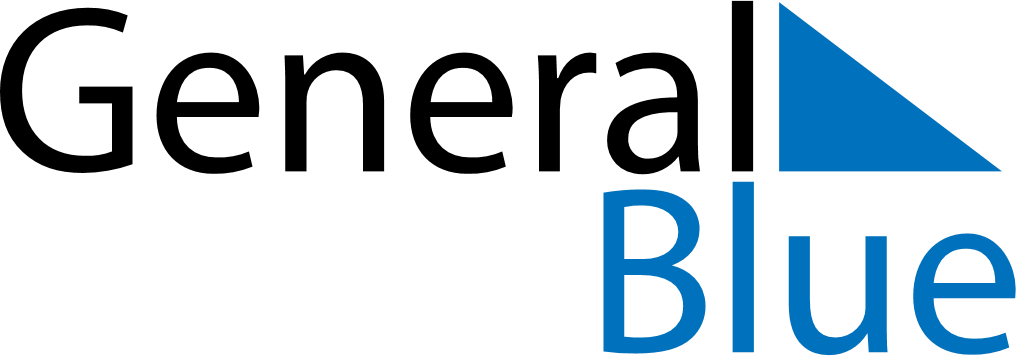 August 2022August 2022August 2022EcuadorEcuadorMondayTuesdayWednesdayThursdayFridaySaturdaySunday1234567891011121314Declaration of Independence of Quito1516171819202122232425262728293031